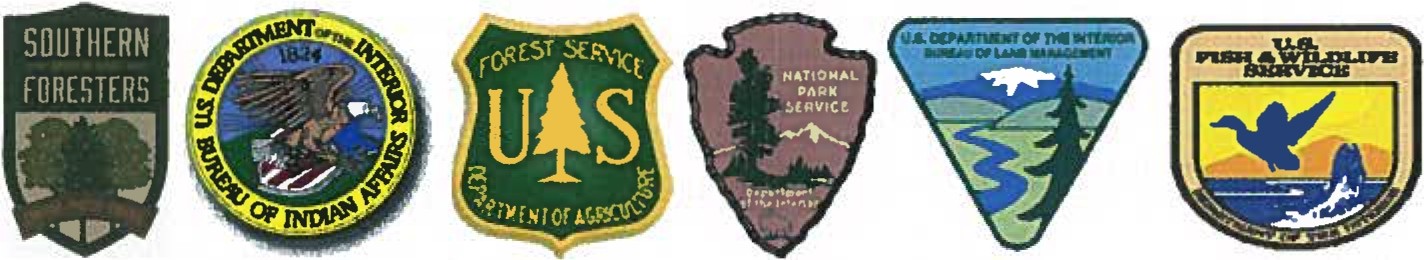 _________________________________________________________________________________________________Southern Area Coordinating Group1200 Ashwood Parkway, Suite 230Atlanta, GA 30338Delegation of Authority – ASATDate:To:  ASAT Team LeaderFrom:  Southern Area MAC Group:Subject: Delegation of Authority of ASATThis memorandum formalizes your interagency Team to act within the Southern Geographic Area on behalf of all member agencies and States beginning at _______ and continuing for _____ days with extensions as appropriate granted by the Southern Area MAC Group.Your authority includes, but is not limited to:Reviewing any aviation program within the Southern Geographic Area.Reviewing any aviation activity on Type 1, 2 and 3 incidents including personnel, training records, equipment and aircraft.Inspecting any aircraft and maintenance records belonging to members of the coordinating group.Inspecting any aircraft supplied by exclusive use contractors or any other vendor operating within the scope of a member agency or state entity.Your Team is expected to:Make recommendations to Program Managers, Incident Commanders, Contractors and employees of member agencies and states to enhance the safety of aviation operationsIncrease safety and technical awareness in aviation operations whether active on an incident or notRecommend changes in aviation operations to bring them into compliance with the applicable FAA FARs, EPA, OSHA, State and Agency regulations and guidelines.Participate in Close-out with IC.Identify, and act to halt, unsafe operations of federal agencies under the authority of this letter.Provide a written documentation of the Team’s actions to the Southern Area MAC Group of primary contacts made, daily travel log, significant findings and recommendations.To coordinate with all operating FAST teams within the geographic area when contacting the same agency or state aviation activity so as not to unduly impact the activity through multi-day visits by both the FAST and ASAT teams.If you have, any questions contact the Southern Area MAC Group for clarification of this delegation.